MOTION GRAPHSDraw and label a graph the represents an object’s speed:NO MOTION: If an object is not moving, a horizontal line is shown on a distance-time graph.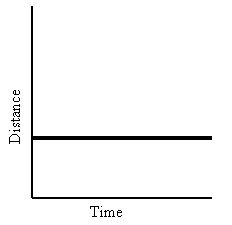 CONSTANT SPEED: 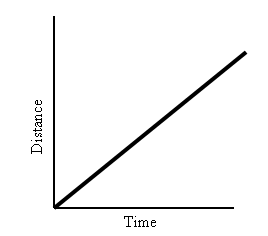  DECREASING SPEED: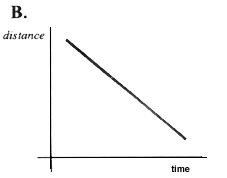 Draw and label a graph the represents an object’s acceleration:ZERO ACCELERATION: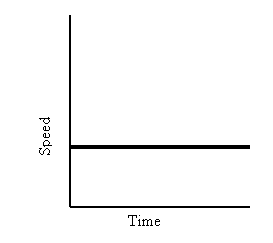 POSITIVE ACCELERATION: 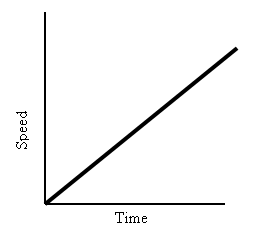 NEGATIVE ACCELERATION: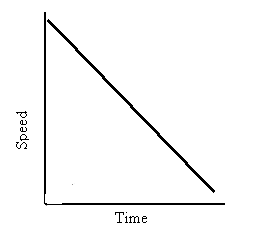 